出埃及记15:22-16:36供应水和吗哪【引题】你听到抱怨的反应是什么？你认为抱怨的后面是什么（为什么会抱怨）？抱怨对说的人有好处吗？对听的人呢？可以抱怨吗？可以一直抱怨吗？可以只有抱怨吗？（诗篇有许多抱怨的诗篇，但抱怨不要犯罪，参考弗4:29-31,西3:8）【前言】在埃及地, 耶和华听了以色列人的呼求，兴起领袖-摩西，施行拯救, 用十灾来攻击埃及人的假神， 把以色列人带出埃及，经历过红海的神迹后，圣经说“以色列人看见耶和华向埃及人所行的大事，就敬畏耶和华，又信服祂和祂的仆人”(14:31) 但在人面对真实的生活时，敬畏与信服却常常被环境吞吃了，被惧怕压力埋葬了，在生命的风暴中，我们如何找回对神的敬畏与信服呢？  希望从今天这段经文，我们可以找到答案；今天经文中的这两个事件的起因都是从抱怨开始，却都以恩典来结束.  但是不是我们抱怨，就有恩典临到呢？  有人分析以色列民的抱怨，得出一个结果，在前往西奈山上行程的抱怨，神以恩典回应，但在离开西奈山之后的行程（民数记11-21章)抱怨却带来刑罚与怒气,这样的观察结果是很值得我们来思考的.  【分段大纲】    一. 苦水与甜水（15:22-27）二. 以色列人为食物发怨言（16:1-12）三. 神应许供应粮食的实现-鹌鹑与吗哪(16:13-30)四. 神恩典的纪念（16:31-36)一. 苦水与甜水（15:22-27）【观察问题】是谁引领以色列民来到书珥的旷野？他们遇见什么难题？难题如何得到解决？耶和华在那里还行了那些事？如何宣告自己？最后在那里安营？此处是个什么样的地方？【经文解释】1. 玛拉可能在哈瓦拉泉，离苏彝士东南约75公里，离红海约10公里，附近土地是碱性，水咸而苦. 2. 24节以色列民出埃及后，第二次发怨言，发怨言的原因可能是  1）环境因素：埃及尼罗河水源丰沛，西奈旷野近于沙漠，滴水难求  2）身心因素：烈日下行走三天找不到水，找到的却是苦水，真是苦上加苦  3）灵性因素：他们的灵命毕竟幼小，连摩西也是真认识耶和华不到一年，对上帝的               信心还是很微弱3. 25节摩西面对抱怨不争辩，也不洩气，只转向耶和华呼求.   摩西对耶和华得指示立马执行，显然红海的神蹟让摩西对神更有信心, 看来人生的难处，是帮助我们灵性成长的催化剂. 能改变整个事情的走向，从人是否接受神的权柄并顺服祂开始。	苦水变甜有个目的，就是神开始把他们带进神的管理里面。 律例是服事神、敬拜神的条例；典章是社会生活的规范。从恩典引进神的权柄，神明说为要试验他们，试试他们听不听话，试试他们能不能作顺服神权柄的人4.  26节神的话是神自己给人的启示，是神的标准； 很多人以为「顺命蒙福，逆命受诅」只是申命记，利未记的一贯法则，但其实旧约新约的法则是一样的，约翰福音14:21 耶稣自己说「有了我的命令又遵守的，这人就是爱我的，爱我的必蒙我父爱他，我也要爱他，并且要向他显现」(再参考约14:23-24), 神儿女是否顺服神已经启示的旨意，永远是蒙福的先决条件.我就不将所加与埃及人的疾病加在你身上。“加在”埃及人身上的，广义来说大抵是十灾，更准确一点则是变水为血，使之不能饮用之灾。神所供应的水，以色列永不会喝不入口，因为祂是耶和华，他们的医治者； 这里启示耶和華的一個名：“我耶和华是你的医治”5. 安营在以琳："十二股"使人连想到以色列十二个支派。"十二股水泉"或表示神对祂所有的子民满有丰富、充满慈爱的祝福，七十棵棕树: 棕树在圣经中被用来表示得胜与颂赞神的荣耀，七十棵棕树也象征后来以色列人中的七十位长老（出廿四1、9，民十一16等），他们管理以色列人，是众人的荫庇者。12与70 都代表完全. 摩西面对抱怨时的态度是转而呼求耶和华，接受神的权柄并顺服祂，对耶和华的指示立马执行，因一个人的呼求与顺服使以色列民从苦难中转而得到恩典，但愿我们立志成为家庭中，小组中，教会中那个呼求神的人，使我们的家，小组，教会因我们蒙福.【应用问题】 神从未应允天色常蓝，花香常漫，却应许恩典够用，永不离弃；当我们面对苦境，如何可以转苦为甜呢 ？ 参考答案: 认识艰难是神慈爱训练的一部分（希12:5-11)，认定苦难是神对我们的试炼；从受害者转为学习者心态，不问为什么临到我，而问要我学什么样的功课？ 苦难不一定是由环境决定，却往往是由心境决定，认定主是能使苦变甜的神；认定使苦变甜，人是有责任的.  希12：5我兒，你不可輕看主的管教， 被他責備的時候也不可灰心； 6 因為主所愛的，他必管教， 又鞭打凡所收納的兒子。 7 你們所忍受的，是上帝管教你們，待你們如同待兒子。焉有兒子不被父親管教的呢？ 8 管教原是眾子所共受的。你們若不受管教，就是私子，不是兒子了。 9 再者，我們曾有生身的父管教我們，我們尚且敬重他，何況萬靈的父，我們豈不更當順服他得生嗎？ 10 生身的父都是暫隨己意管教我們；惟有萬靈的父管教我們，是要我們得益處，使我們在他的聖潔上有分。 11 凡管教的事，當時不覺得快樂，反覺得愁苦；後來卻為那經練過的人結出平安的果子，就是義。二. 以色列人为食物发怨言（1-12)这段经文中出现最多的词是什么？共出现几次？以色列人如何想像他们在埃及的日子？耶和华令百姓收取天降的粮的定规是什么？这段经文集中在怨言的主题，发怨言是本段的钥字，6-12节更形成一个首尾呼应的交叉平行结构，最中心是「你们向耶和华发的怨言，他都听见了」（8a）但强调的是，以色列民必定看见耶和华的荣耀，也就是耶和华的同在是可见的，这样他们就知道耶和华是他们的神.A 到了晚上，你们要知道是耶和华将你们从埃及地领出来的(6)   B 早晨，你们要看见耶和华的荣耀(7a)      C 因为耶和华听见你们向祂所发的怨言(7b)         D 我们算什么你们竟向我们发怨言(7c)            X你们向耶和华发的怨言，他都听见了」（8a）         D’我们算什么，你们的怨言不是向我们发的(8b)      C’因为祂已经听见你们的怨言了(9)    B’他们看见耶和华的荣光在云中显现(10)A’你们就知道我是耶和华(12)1. 第三次的抱怨(1-3)：以色列民出埃及后正满一个月，来到汛的旷野，估计带出来的粮食已尽，就向摩西亚伦夸大其词的发怨言，忘记他们在埃及为奴的日子,『因做苦工觉得命苦』(一4)，男婴被杀的逼迫，叹息哀求的景况.  2. 神应允供应粮食(4-12): 从天而降的粮食-从其中看见耶和华的荣耀：收取的方式是出到营四周，每天收每天的分，第六天，收进来的食物要预备好，且比每天所收的多一倍.晚上吃肉-知道是耶和华将你们从埃及地领出来，祂负责供应食物，不会让你们饿死(回应第三节)耶和华听见百姓的怨言，向摩西亚伦发怨言就是向耶和华发怨言，怨言的后面是需要的缺乏，耶和华会以恩惠供应需要，但恶劣的态度却当纠正耶和华的荣光在云中显现粮食供应的目的是要让百姓知道耶和华是你们的神，祂的丰富足够维持他们生活的需要【应用问题】你通常会在什么情况下发怨言？你认为以色列全会众所发的怨言合理吗？为什么？如何应用上一段应用题的参考答案来面对有抱怨的时候呢？三. 神应许供应粮食的实现- 鹌鹑与『吗哪』(16:13-30)『吗哪』何时出现？这段经文如何形容它的外形？ 有什么特质？（早晨露水上升时，如白霜细小鳞状的圆物；日头一发热就消失了，采出来的留到第二天早晨就生虫发臭了）这段经文中收取吗哪的规矩是什么？（清晨日头还没有发热前，按个人的饭量，按帐篷里的人数，各拾一俄梅珥，不许留到第二天早晨）1. 鹌鹑与吗哪（13-21)鹌鹑是欧洲和西亚常见的候鸟，秋天常成群自北向南越过西奈半岛及红海移栖至北非，到春天又循原路向北移栖；虽然鹌鹑移栖是自然现象，但群鸟适时出现在以色列营，肯定是耶和华的作为『吗哪』的原意就是『什么？』;一俄梅珥是两公升，升斗的单位2. 安息日的定规(22-30)这段经文中收取『吗哪』的规矩加上什么？为什么要这样？（第六天，要收双倍的食物，每人两俄梅珥，要烤或煮熟了; 因为第七天是安息日，不会降吗哪，当日民要为耶和华守安息日，各人要住在自己的地方，不许什么人出去）在这以前的圣经只说第七日是圣日，是为安息设的，这里是第一次提到安息日（Sabbaton)，神的启示是渐进的，并非所有的律法都要等到西奈山才宣布，律法的产生常是因生活的需要而起，不能脱离生活情境; 摩西利用机会教导百姓有关安息日的教训神期望选民在第七日安息，不用拾取吗哪，所以在第六日，可拾取双份；但这些多取的, 到第七日却不会消化变坏。选民要对神有信心，第七日不用做工也得着食物! 但有些选民却没信心，第七日仍出外拾取吗哪，当然甚么也找不着综合以上经文有关吗哪收取的规则：是每天清晨日头还没有发热前出到营四周，每天收每天的分，按个人的饭量，按帐篷里的人数，各拾一俄梅珥，不许留到第二天早晨，第六天，要收双倍的食物，每人两俄梅珥，收进来的食物要预备好，要烤或煮熟了，因为第七天是安息日，不会降吗哪。四. 神恩典的纪念（16:31-36)这一段是事件发生后的补述…….吗哪的外形和滋味有进一步的说明，样子像芫荽-学名Coriandrum sativum （见下图）白色，滋味像掺蜜的薄饼一罐吗哪（2公升）被存留起来，和十诫的石板和亚伦发芽的杖一起放在后来建造的约柜中；伊法是圣经常用的干量单位（得二17）以色列在整个旷野旅程中，都吃耶和华所赐的吗哪，直到进入应许之地（书五12）【应用问题】吗哪从天而降的供应是以色列人每天的神迹，每周的神迹，一生的神迹也是永远的神迹，若把吗哪比喻成是神话语的供应，你如何经历这样的神迹？【应用问题】从今天的经文故事中，你找到面对生命风暴时，不失去对神的敬畏与信服的答案或方法吗？请分享我知谁掌管明天我不知明日将如何 每时刻安然渡过 我不求明天的阳光 因明天或转阴暗 我不为将来而忧虑 因我知主所应许 今天我必与主同行 祂深知前途光景许多事明天将临到 许多事难以明了 但我知主掌握明天 祂必要领我向前 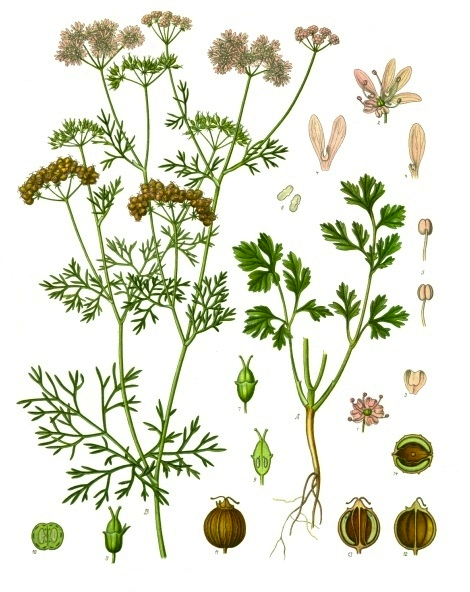 